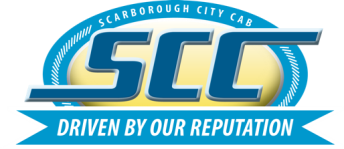              Corporate ACCOUNT  www.scarborocitycab.com                                         Corporate Charge Account - Terms and Conditions1. Charge accounts will be supplied with pre-printed charge vouchers.  Completed voucher must be given to the driver for each trip and the customer is responsible for completing the information on the slip.   One copy of the voucher will be returned with your monthly statement. 2. The customer is solely responsible for the pre-printed voucher in their care and all other account privileges.  Scarborough City Cab will not be responsible for the unauthorized use of taxi vouchers or account privileges, including receipt card authorization by the customer's employees, clients, friends, etc..  The charge slips are like cash and should be treated as such.3. Accounts are billed approximately by the 6th business day of the following month and are due and payable upon receipt.5. There is no administration fee charged where there is no use of taxi service within a monthly billing period.6. An account unpaid within 30 days by the end of the month will be subject to a late penalty of 2% per month.7. The account can only be closed when the client returns all unused taxi chits.8. This application is a contract; submitting this agreement, acknowledges that the "terms & conditions" will be complied with.Authorized Signature__________________________________Name:____________________________________Applicant InformationApplicant InformationApplicant InformationApplicant InformationApplicant InformationApplicant InformationApplicant InformationApplicant InformationApplicant InformationApplicant InformationApplicant InformationApplicant InformationApplicant InformationCOMPANY NAME:DATE:DATE:ADDRESS:AUTHORIZED PERSON:POSITION:POSITION:POSITION:POSITION:TELEPHONE :                                                  EMAIL:                                                  EMAIL:                                                  EMAIL:InstructionsInstructionsInstructionsInstructionsInstructionsInstructionsInstructionsInstructionsInstructionsInstructionsInstructionsInstructionsInstructionsThis is to confirm that the Applicant authorizes Scarborough City Cab to open a monthly taxi service charge account under the viewed and agreed conditions.Trip Voucher/Receipt	         Required         Monthly Invoice OnlyVoucher/Receipt Type	         Company Voucher	         Customized Voucher		Voucher Must be Authorized by:	_____________________________________________________It is acknowledged that there is a thirty (30) day credit period allowed for the monthly billing. Payment made after this period shall be subject to a 2 % monthly interest charge.This is to confirm that the Applicant authorizes Scarborough City Cab to open a monthly taxi service charge account under the viewed and agreed conditions.Trip Voucher/Receipt	         Required         Monthly Invoice OnlyVoucher/Receipt Type	         Company Voucher	         Customized Voucher		Voucher Must be Authorized by:	_____________________________________________________It is acknowledged that there is a thirty (30) day credit period allowed for the monthly billing. Payment made after this period shall be subject to a 2 % monthly interest charge.This is to confirm that the Applicant authorizes Scarborough City Cab to open a monthly taxi service charge account under the viewed and agreed conditions.Trip Voucher/Receipt	         Required         Monthly Invoice OnlyVoucher/Receipt Type	         Company Voucher	         Customized Voucher		Voucher Must be Authorized by:	_____________________________________________________It is acknowledged that there is a thirty (30) day credit period allowed for the monthly billing. Payment made after this period shall be subject to a 2 % monthly interest charge.This is to confirm that the Applicant authorizes Scarborough City Cab to open a monthly taxi service charge account under the viewed and agreed conditions.Trip Voucher/Receipt	         Required         Monthly Invoice OnlyVoucher/Receipt Type	         Company Voucher	         Customized Voucher		Voucher Must be Authorized by:	_____________________________________________________It is acknowledged that there is a thirty (30) day credit period allowed for the monthly billing. Payment made after this period shall be subject to a 2 % monthly interest charge.This is to confirm that the Applicant authorizes Scarborough City Cab to open a monthly taxi service charge account under the viewed and agreed conditions.Trip Voucher/Receipt	         Required         Monthly Invoice OnlyVoucher/Receipt Type	         Company Voucher	         Customized Voucher		Voucher Must be Authorized by:	_____________________________________________________It is acknowledged that there is a thirty (30) day credit period allowed for the monthly billing. Payment made after this period shall be subject to a 2 % monthly interest charge.This is to confirm that the Applicant authorizes Scarborough City Cab to open a monthly taxi service charge account under the viewed and agreed conditions.Trip Voucher/Receipt	         Required         Monthly Invoice OnlyVoucher/Receipt Type	         Company Voucher	         Customized Voucher		Voucher Must be Authorized by:	_____________________________________________________It is acknowledged that there is a thirty (30) day credit period allowed for the monthly billing. Payment made after this period shall be subject to a 2 % monthly interest charge.This is to confirm that the Applicant authorizes Scarborough City Cab to open a monthly taxi service charge account under the viewed and agreed conditions.Trip Voucher/Receipt	         Required         Monthly Invoice OnlyVoucher/Receipt Type	         Company Voucher	         Customized Voucher		Voucher Must be Authorized by:	_____________________________________________________It is acknowledged that there is a thirty (30) day credit period allowed for the monthly billing. Payment made after this period shall be subject to a 2 % monthly interest charge.This is to confirm that the Applicant authorizes Scarborough City Cab to open a monthly taxi service charge account under the viewed and agreed conditions.Trip Voucher/Receipt	         Required         Monthly Invoice OnlyVoucher/Receipt Type	         Company Voucher	         Customized Voucher		Voucher Must be Authorized by:	_____________________________________________________It is acknowledged that there is a thirty (30) day credit period allowed for the monthly billing. Payment made after this period shall be subject to a 2 % monthly interest charge.This is to confirm that the Applicant authorizes Scarborough City Cab to open a monthly taxi service charge account under the viewed and agreed conditions.Trip Voucher/Receipt	         Required         Monthly Invoice OnlyVoucher/Receipt Type	         Company Voucher	         Customized Voucher		Voucher Must be Authorized by:	_____________________________________________________It is acknowledged that there is a thirty (30) day credit period allowed for the monthly billing. Payment made after this period shall be subject to a 2 % monthly interest charge.This is to confirm that the Applicant authorizes Scarborough City Cab to open a monthly taxi service charge account under the viewed and agreed conditions.Trip Voucher/Receipt	         Required         Monthly Invoice OnlyVoucher/Receipt Type	         Company Voucher	         Customized Voucher		Voucher Must be Authorized by:	_____________________________________________________It is acknowledged that there is a thirty (30) day credit period allowed for the monthly billing. Payment made after this period shall be subject to a 2 % monthly interest charge.This is to confirm that the Applicant authorizes Scarborough City Cab to open a monthly taxi service charge account under the viewed and agreed conditions.Trip Voucher/Receipt	         Required         Monthly Invoice OnlyVoucher/Receipt Type	         Company Voucher	         Customized Voucher		Voucher Must be Authorized by:	_____________________________________________________It is acknowledged that there is a thirty (30) day credit period allowed for the monthly billing. Payment made after this period shall be subject to a 2 % monthly interest charge.This is to confirm that the Applicant authorizes Scarborough City Cab to open a monthly taxi service charge account under the viewed and agreed conditions.Trip Voucher/Receipt	         Required         Monthly Invoice OnlyVoucher/Receipt Type	         Company Voucher	         Customized Voucher		Voucher Must be Authorized by:	_____________________________________________________It is acknowledged that there is a thirty (30) day credit period allowed for the monthly billing. Payment made after this period shall be subject to a 2 % monthly interest charge.This is to confirm that the Applicant authorizes Scarborough City Cab to open a monthly taxi service charge account under the viewed and agreed conditions.Trip Voucher/Receipt	         Required         Monthly Invoice OnlyVoucher/Receipt Type	         Company Voucher	         Customized Voucher		Voucher Must be Authorized by:	_____________________________________________________It is acknowledged that there is a thirty (30) day credit period allowed for the monthly billing. Payment made after this period shall be subject to a 2 % monthly interest charge.Billing DetailsBilling DetailsBilling DetailsBilling DetailsBilling DetailsBilling DetailsBilling DetailsBilling DetailsBilling DetailsBilling DetailsBilling DetailsBilling DetailsBilling DetailsSame as Applicant Information:Same as Applicant Information:   Yes         No. Complete details below.   Yes         No. Complete details below.   Yes         No. Complete details below.   Yes         No. Complete details below.   Yes         No. Complete details below.   Yes         No. Complete details below.   Yes         No. Complete details below.   Yes         No. Complete details below.   Yes         No. Complete details below.   Yes         No. Complete details below.   Yes         No. Complete details below.Contact Name:Billing Address:Contact Telephone:Telephone 2:Telephone 2:Telephone 2:Telephone 2:Telephone 2:Telephone 2:Email:Credit Card & Exp. Date:Bank InformationBank InformationBank InformationBank InformationBank InformationBank InformationBank InformationBank InformationBank InformationBank InformationBank InformationBank InformationBank InformationInstitution Name:Transit #:Transit #:Transit #:Transit #:Account #Contact PersonContact PersonContact PersonContact PersonCredit ReferencesCredit ReferencesCredit ReferencesCredit ReferencesCredit ReferencesCredit ReferencesCredit ReferencesCredit ReferencesCredit ReferencesCredit ReferencesCredit ReferencesCredit ReferencesCredit ReferencesCompany1:Contact Name:Telephone:Telephone:Telephone:Telephone:Telephone:Telephone:Company2:Contact Name:Telephone:Telephone:Telephone:Telephone:Telephone:Telephone: